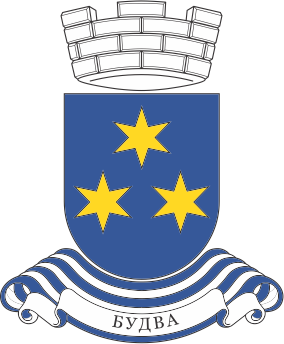 Crna GoraOpština BudvaSekretarijat za društvene djelatnosti Mediteranska 53, TQ Plaza, Budva, Crna Gora, Telefon: +382 78 119 689, drustvene.djelatnosti@budva.me, www.budva.mePRIJAVA NA JAVNI KONKURSZA SUFINANSIRANJE SPORTSKIH KLUBOVA OSOBA SA INVALIDITETOM IZ BUDŽETA OPŠTINE BUDVA U 2021. GODININaziv Sportskog kluba OSI:____________________________________________Adresa:_____________________________________________________________Kontakt telefon:______________________________________________________Žiro račun/Pib-matični broj:_____________________________________________Podaci o odgovornom licu u klubu:_______________________________________Budva,______________                                                      Potpis odgovornog lica u klubu                                                                                            ____________________________                                                                                                                  MPUz prijavni obrazac sportskog kluba OSI obavezano je dostaviti sledeće:Rješenje o registraciji ( kopija ) u skladu sa Zakonom o sportu Crne Gore  (,,Službeni list Crne Gore“, broj: 44/18); Izvještaj o radu i realizaciji programa iz 2020. godine;Izvještajem o finansijskom poslovanju u 2020. godini, odnosno o utrošku dodijeljenih sredstava iz Budžeta Opštine Budva u 2020. godini;Program rada (kvartalno) za 2021. godinu i Finansijski plan za 2021. godinu (kvartalni) sa procjenom iznosa sredstava koji je potreban za sporovođenje programa rada i detaljnim planom trošenja sredstava.Napomena:Prijava na Javni konkurs sa traženom dokumentacijom dostavlja se u zatvorenoj koverti na adresu: Opština Budva - Sekretarijat za društvene djelatnosti, sa naznakom: ,,Javni konkurs za sportske klubove OSI”.       Javni konkurs traje 15 dana. Rok za podnošenje prijava počinje od dana 20.09. 2021. godine i traje zaključno sa danom 04.10. 2021. godine       Neblagovremene i nepotpune prijave neće se razmatrati.Ukpoliko je sportski klub OSI bilo korisnik budžetskih sredstava u 2020. godini i na zahtjev Sekretarijata za društvene djelatnosti dostavio Izvještaj o radu i finansijskom poslovanju za 2020. godinu (tačka 2 i 3), nije u obavezi da isti ponovo dostavlja u prijavi za Javni konkurs.